November 13, 2020In Re: R-2020-3018929(SEE ATTACHED LIST)Pennsylvania Public Utility Commission v. PECO Energy CompanyRate IncreaseTelephonic Public Input Hearing Notice	This is to inform you that a hearing by telephone on the above-captioned case will be held as follows:Type:		Telephonic Public Input HearingDate:		Thursday, December 10, 2020Times:	1:00 & 6:00 P.M.Presiding:	Deputy Chief Administrative Law Judge Christopher P. Pell	If you wish to testify at the telephonic public input hearing, you must register by Monday, December 7, 2020 at 5:00 p.m.  If you do not pre-register, you will not be able to testify.  You may register in one of two ways.  You may register by contacting the Office of Consumer Advocate (OCA) at 1-800-684-6560 to provide your name, telephone number, email address, and the topic of your testimony.  If you do not wish to testify, but want to listen to the public input hearing, you may also contact the OCA to obtain the call-in information.  If you have any questions, please do not hesitate to call the OCA.	In the alternative, you may register online for a specific hearing time using the following links:	December 10, 2020 at 1:00 p.m.:	https://tinyurl.com/y58pyaqd	December 10, 2020 at 6:00 p.m.:	https://tinyurl.com/y43j9nuwOn the website, you will be asked to provide your name, address, email address, telephone number, organization (if any), and to indicate if you plan to testify.  After you register, you will receive a confirmation e-mail with the necessary dial in information for the Public Input Hearing.Beginning at 1:00 p.m. & 6:00 p.m. on Thursday, December 10, 2020, customers will testify in the order they signed up.  Any persons that have not contacted the Office of Consumer Advocate or registered online by 5:00 p.m. on Monday, December 7, 2020, will not be able to participate in or listen to the telephonic public input hearings.If you have any hearing exhibits to which you will refer during the hearing, one (1) copy must be emailed to Pam McNeal, Legal Assistant at pmcneal@pa.gov  and one (1) copy each must be sent to every other party.  The active service list, with available email addresses, is attached to this notice.  All copies must be received by no later than Monday, December 7, 2020 at 5:00 p.m.	You must email the Legal Assistant with a copy of ANY document you file in this case.	If you require an interpreter to participate in the hearings, we will make every reasonable effort to have an interpreter present.  Please email the Legal Assistant at least three (3) business days prior to your hearing to submit your request.AT&T Relay Service number for persons who are deaf or hearing-impaired:  1.800.654.5988Cc:	Gladys M. Brown Dutrieuille, Chairman
David W. Sweet, Vice ChairmanJohn F. Coleman, Jr., CommissionerRalph Yanora, Commissioner           June Perry  	TUSNils Hagen FrederiksenDenise McCrackenLori Shumberger
	Seth MendelsohnCharles RaineyRenardo HicksThomas Charles	DCALJ Pell	Christina Biggica	Calendar File	File Room	R-2020-3018929 - PA PUBLIC UTILITY COMMISSION et al v. PECO ENERGY COMPANY

SERVICE LISTAnthony E. Gay, EsquireJack R. Garfinkle, EsquireBrandon J. Pierce, EsquirePECO Energy Company2301 Market StreetP.O. Box 8699Philadelphia, PA  19101
215.841.4635anthony.gay@exeloncorp.comjack.garfinkle@exeloncorp.combrandon.pierce@exeloncorp.com
Counsel for PECO Energy CompanyAccepts eServiceKenneth M. Kulak, Esquire*Mark A. Lazaroff, Esquire*Catherine G. Vasudevan, Esquire	Morgan, Lewis & Bockius LLP1701 Market StreetPhiladelphia, PA  19103
215.963.5952
ken.kulak@morganlewis.commark.lazaroff@morganlewis.comcatherine.vasudevan@morganlewis.comCounsel for PECO Energy Company
Accepts eService
Elizabeth R. Marx, EsquireJohn W. Sweet, EsquireRia M. Pereira, Esquirepulp@palegalaid.net118 Locust Street
717.236.9486Harrisburg, PA  17101Counsel for CAUSE-PA
Accepts eServiceScott B Granger Esquire
PA PUC Bureau of Investigation & Enforcement
Second Floor West
400 North Street
Harrisburg, PA  17120
717.425.7593
sgranger@pa.gov
Accepts eServicePhillip Demanchick Esquire
Christy Appleby Esquire
Barrett Sheridan Esquire
Darryl Lawrence Esquire
Laura J. Antinucci Esquire
Office of Consumer Advocate
555 Walnut Street 5th Floor
Forum Place
Harrisburg, PA  17101
717.783.5048
OCAPECOGAS2020@paoca.org
Accepts eServiceSteven C Gray Esquire
Office Small Business Advocate
555 Walnut St 1st Floor
Forum Place
Harrisburg, PA17101
717.783.2525
sgray@pa.org*

Charis Mincavage, EsquireAdeolu Bakare, EsquireJo-Anne S. Thompson, Esquire100 Pine StreetP.O. Box 1166Harrisburg, PA  17108-1166
cmincavage@mcneeslaw.comabakare@mcneeslaw.comjthompson@mcneeslaw.com
717.237.5437Counsel for PAIEUG
Accepts eService


*“Via e-mail only due to Emergency Order at M-2020-3019262”Revised 11/06/20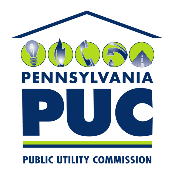  PUBLIC UTILITY COMMISSIONP.O. IN REPLY PLEASE REFER TO OUR FILE